Full-size PEMUX CPU Card supports LGA2066 Intel® Xeon® W CPU per , Intel® C422, DDR4 ECC RDIMM, IPMI VGA output, Intel® PCIe GbE, Aquantia 10GbE, USB 3.1 GEN 1 (5Gb/s) , USB 2.0,SATA 6Gb/s, HD Audio, IPMI, TPM, M.2 and RoHSPEMUX-XEW1Quick Installation GuideVersion 1.0Feb.19, 2019Package ListPEMUX-XEW1 package includes the following items:1 x PEMUX-XEW1 Single Board Computer1 x mini SAS to 4 SATA Cable1 x QIG (Quick Installation Guide)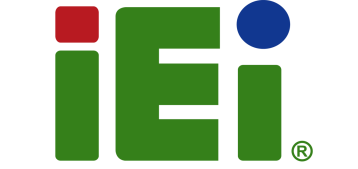 Copyright © 2019 IEI Integration Corp.All rights reserved.SpecificationsForm Factor: PEMUX Full-size CPU card (12 layers)CPU:LGA2066 socket supports Intel® Xeon W processorChipset: Intel® C422Memory:Four 288-pin Dual-Channel DDR4 ECC RDIMM supported up to 256GBBIOS: UEFI BIOSSuper I/O: Fintek F81216DEC: IWDDDisplay Output: 1 x IPMI VGA displayEthernet:LAN1: 1 GbE NIC: Intel® i210-AT with NCSI support LAN2: 10 GbE NIC: Aquantia AQC107Extemal I/O Interfaces: 2 x USB 2.04 x USB 3.1 GEN 1 (5Gb/s)Internal I/O Interfaces:2 x RS-232 by pin header2 x USB 3.1 GEN 1 (5Gb/s) pin header 1 x USB DOM header1 x M.2 22802 x mini SAS SFF-8643 (for 8 x SATA 6Gb/s)Front Panel:x Front Panel(Power LED, HDD LED, Speaker, Power Button, Reset Button)Audio:x 5-pin pin headerTPM:2 x 10-pin pin headerSMBus: 1 x SMBus to backplaneExpansion:56-Lane PCIe signal via golden fingerWatchdog Timer:Software programmable, supports 1~255 sec. system resetFan Connector:x 4-pin Smart FAN Connector (CPU FAN)x 4-pin Smart FAN Connector (System CPU FAN)Power Supply:5V/12V, AT/ATX supportOperating Temperature: -20°C ~ 40°COperating Humidity: 5% ~ 95%, non-condensingDimensions: 338.58 mm x 150.5 mmWeight (GW/NW): 700gOrdering InformationPEMUX-XEW1-R10:Full-size PEMUX CPU Card supports LGA2066 Intel® Xeon® W C422, DDR4 ECC RDIMM, VGA, Intel® PCIe GbE, Aquantia 10GbE, USB 3.1 GEN 1 (5Gb/s) , USB 2.0, SATA 6Gb/s, HDAudio, IPMI and RoHS32102-000100-200-RS: SATA Power CableCF-2011B-RS:High performance LGA1355/1356/2011 cooler kit, 130WiRIS-2400-R10:IPMI 2.0 adapter card with AST2400 BMC chip for DDR3 SO-DIMM socket interface32037-000600-100-RS: mini SAS to 4 SATA Cable32005-005000-100-RS: RS-232 cableJumper Settings and ConnectorsBoard Layout: Jumper and Connector Locations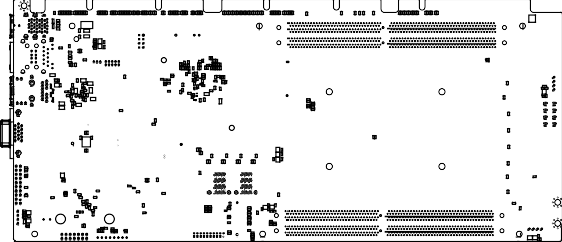 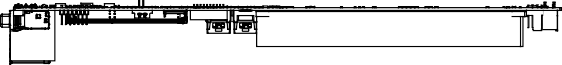 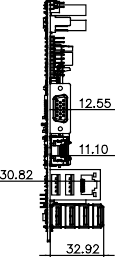 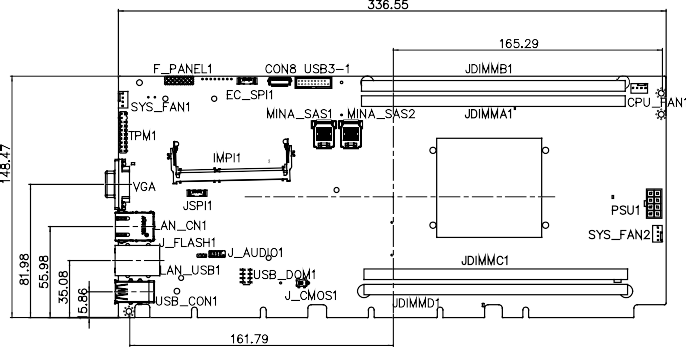 （Unit: mm）LABELFUNCTIONJ_CMOS1CMOS Setup Keep / ClearJ_FLASH1Flash Descriptor Security OverrideJ_LOAD1Load Default ConnectorF_PANEL1External Switches and Indicators PanelCPU_FAN1CPU Fan ConnectorSYS_FAN1/2System Fan ConnectorsJ_AUDIO1Audio Source ConnectorVGA1VGA ConnectorTPM1Trusted Platform Module ConnectorCON8EC Debug Port ConnectorM2_M1M-SATA Card ConnectorUSB3-1Internal USB 3.1 GEN 1 (5Gb/s) ConnectorCOM1/2Internal Serial Port ConnectorsLAN_USB1External USB 2.0 and RJ-45 LAN ConnectorsJSPI1Flash SPI ROM ConnectorEC_SPI1Flash EC ROM ConnectorLAN_CN1RJ-45 LAN connectorUSB_CON1External USB 3.1 GEN 1 (5Gb/s) ConnectorsPSU1+12V Power ConnectorJ_CMOS1: CMOS Setup Keep / ClearJ_CMOS1: CMOS Setup Keep / ClearPIN NO.DESCRIPTIONNC (Default)Keep CMOS Setup(Normal Operation)Press buttonClear CMOS SetupJ_FLASH1: Flash Descriptor Security OverrideJ_FLASH1: Flash Descriptor Security OverridePIN NO.DESCRIPTIONShort 1 - 2Disabled (Default)Short 2 - 3EnabledJ_LOAD1: Load Default ConnectorJ_LOAD1: Load Default ConnectorPIN NO.DESCRIPTIONNC (Default)GNDPress buttonLoad DefaultF_PANEL1: External Switches and Indicators PanelF_PANEL1: External Switches and Indicators PanelF_PANEL1: External Switches and Indicators PanelF_PANEL1: External Switches and Indicators PanelF_PANEL1: External Switches and Indicators PanelF_PANEL1: External Switches and Indicators PanelFunctionPINDESCRIPTIONFunctionPINDESCRIPTIONPWR LED1+5VSPKR2BEEP_PWRPWR LED3NCIPMI LED4IPMI ID_LED+PWR LED5GNDIPMI LED6IPMI ID_LED-PWR BTN7PWRBTN_SW#SPKR8PC_BEEPPWR BTN9GNDRESET10NCHDD LED11+5VRESET12EXTRST-HDD LED13SATA_LED#RESET14GNDCPU_FAN1: CPU Fan ConnectorCPU_FAN1: CPU Fan ConnectorCPU_FAN1: CPU Fan ConnectorCPU_FAN1: CPU Fan ConnectorPIN NO.DESCRIPTIONPIN NO.DESCRIPTION1GND2+12V3FANIO4PWMSYS_FAN1/2: System Fan ConnectorsSYS_FAN1/2: System Fan ConnectorsSYS_FAN1/2: System Fan ConnectorsSYS_FAN1/2: System Fan ConnectorsPIN NO.DESCRIPTIONPIN NO.DESCRIPTION1GND2+12V3FANIO4PWMJ_AUDIO1: Audio Source ConnectorJ_AUDIO1: Audio Source ConnectorJ_AUDIO1: Audio Source ConnectorJ_AUDIO1: Audio Source ConnectorPIN NO.DESCRIPTIONPIN NO.DESCRIPTION1HDA_SYNC2HDA_BIT_CLK3HDA_SDOUT4HDA_SPKR5HDA_SDIN6HDA_RST#7HDA_VCC8HDA_GND9HDA_+12V10HDA_GNDVGA1: VGA ConnectorVGA1: VGA ConnectorVGA1: VGA ConnectorVGA1: VGA ConnectorPIN NO.DESCRIPTIONPIN NO.DESCRIPTION1RED2GREEN3BLUE4NC5GND6GND7GND8GND9VCC10GND11NC12DDCDA13HSYNC14VSYNC15DDCCLKTPM1: Trusted Platform Module ConnectorTPM1: Trusted Platform Module ConnectorTPM1: Trusted Platform Module ConnectorTPM1: Trusted Platform Module ConnectorPIN NO.DESCRIPTIONPIN NO.DESCRIPTION1LCLK2GND3LFRAME#4KEY5LRERST#6+5V7LAD38LAD29+3.3V10LAD111LAD012GND13SCL14SDA15SB3V16SERIRQ17GND18GLKRUN#19LPCPD#20LDRQ#CON8: EC Debug Port ConnectorCON8: EC Debug Port ConnectorCON8: EC Debug Port ConnectorCON8: EC Debug Port ConnectorPIN NO.DESCRIPTIONPIN NO.DESCRIPTION1EC_EPP_STB#2EC_EPP_AFD#3EC_EPP_PD04NC5EC_EPP_PD16EC_EPP_INIT#7EC_EPP_PD28EC_EPP_SLIN#9EC_EPP_PD310GND11EC_EPP_PD412NC13EC_EPP_PD514EC_EPP_BUSY15EC_EPP_PD616EC_EPP_KSI517EC_EPP_PD718EC_EPP_KSI4USB3-1: Internal USB 3.1 Gen 1 (5Gb/s) ConnectorUSB3-1: Internal USB 3.1 Gen 1 (5Gb/s) ConnectorUSB3-1: Internal USB 3.1 Gen 1 (5Gb/s) ConnectorUSB3-1: Internal USB 3.1 Gen 1 (5Gb/s) ConnectorPIN NO.DESCRIPTIONPIN NO.DESCRIPTION1VCC11USB_DATA+2USB3_RX-12USB_DATA-3USB3_RX+13GND4GND14USB3_TX+5USB3_TX-15USB3_TX-6USB3_TX+16GND7GND17USB3_RX+8USB_DATA-18USB3_RX-9USB_DATA+19VCC10NCM2_M1: M-SATA Card ConnectorM2_M1: M-SATA Card ConnectorM2_M1: M-SATA Card ConnectorM2_M1: M-SATA Card ConnectorPIN NO.DESCRIPTIONPIN NO.DESCRIPTION1GND2+3.3V3GND4+3.3V5PCIE_RXN36N/C7PCIE_RXP38N/C9GND10DAS/DSS#11PCIE_TXN312+3.3V13PCIE_TXP314+3.3V15GND16+3.3V17PCIE_RXN218+3.3V19PCIE_RXP220N/C21GND22N/C23PCIE_TXN224N/C25PCIE_TXP226N/C27GND28N/C29PCIE_RXN130N/C31PCIE_RXP132N/C33GND34N/C35PCIE_TXN136N/C37PCIE_TXP138DEVSLP39GND40N/C41PCIE_RXN042N/C43PCIE_RXP044N/C45GND46N/C47PCIE_TXN048N/C49PCIE_TXP050PERST#51GND52CLKREQ#53REFCLKN54PEWAKE55REFCLKP56N/C57GND58N/C59Notch60Notch61Notch62Notch63Notch64Notch65Notch66Notch67N/C68SUSCLK69PEDET70+3.3V71GND72+3.3V73GND74+3.3V75GNDCOM1/2: Internal Serial Port ConnectorsCOM1/2: Internal Serial Port ConnectorsCOM1/2: Internal Serial Port ConnectorsCOM1/2: Internal Serial Port ConnectorsPIN NO.DESCRIPTIONPIN NO.DESCRIPTION1DCD6CTS2DSR7DTR3RXD8RI4RTS9GND5TXDLAN_USB1: External USB 2.0 and RJ-45 LAN ConnectorsLAN_USB1: External USB 2.0 and RJ-45 LAN ConnectorsLAN_USB1: External USB 2.0 and RJ-45 LAN ConnectorsLAN_USB1: External USB 2.0 and RJ-45 LAN ConnectorsExternal USB 2.0 ConnectorsExternal USB 2.0 ConnectorsExternal USB 2.0 ConnectorsExternal USB 2.0 ConnectorsPIN NO.DESCRIPTIONPIN NO.DESCRIPTIONU1VCCU5VCCU2USB_DATA-U6USB_DATA-U3USB_DATA+U7USB_ DATA+U4GNDU8GNDRJ-45 LAN connectorRJ-45 LAN connectorRJ-45 LAN connectorRJ-45 LAN connectorPIN NO.DESCRIPTIONPIN NO.DESCRIPTION2LAN_MDI0P6LAN_MDI2P3LAN_MDI0N7LAN_MDI2N4LAN_MDI1P8LAN_MDI3P5LAN_MDI1N9LAN_MDI3N2LAN_MDI0P6LAN_MDI2PJSPI1: Flash SPI ROM ConnectorJSPI1: Flash SPI ROM ConnectorJSPI1: Flash SPI ROM ConnectorJSPI1: Flash SPI ROM ConnectorPIN NO.DESCRIPTIONPIN NO.DESCRIPTION1+3.3V2SPI_CS#3SPI_SO4SPI_CLK5SPI_SI6GNDEC_SPI1: Flash EC ROM ConnectorEC_SPI1: Flash EC ROM ConnectorEC_SPI1: Flash EC ROM ConnectorEC_SPI1: Flash EC ROM ConnectorPIN NO.DESCRIPTIONPIN NO.DESCRIPTION1+3.3V2SPI_CS#3SPI_SO4SPI_CLK5SPI_SI6GNDLAN_CN1: RJ-45 LAN connectorLAN_CN1: RJ-45 LAN connectorLAN_CN1: RJ-45 LAN connectorLAN_CN1: RJ-45 LAN connectorPIN NO.DESCRIPTIONPIN NO.DESCRIPTION110G_MDI0+710G_MDI2+210G_MDI0-810G_MDI2-310G_MDI1+910G_MDI3+410G_MDI1-1010G_MDI3-PSU1: +12V Power ConnectorPSU1: +12V Power ConnectorPSU1: +12V Power ConnectorPSU1: +12V Power ConnectorPIN NO.DESCRIPTIONPIN NO.DESCRIPTION1GND512V2GND612V3GND712V4GND912VUSB_CON1: External USB 3.1 Gen 1 (5Gb/s) ConnectorsUSB_CON1: External USB 3.1 Gen 1 (5Gb/s) ConnectorsUSB_CON1: External USB 3.1 Gen 1 (5Gb/s) ConnectorsUSB_CON1: External USB 3.1 Gen 1 (5Gb/s) ConnectorsPIN NO.DESCRIPTIONPIN NO.DESCRIPTIONA1USB_VCCA2USB2_D0-A3USB2_D0-A4GNDA5USB3_RXD0-A6USB3_RXD0+A7GNDA8USB3_TXD0-A9USB3_TXD0+B1USB_VCCB2USB2_D0-B3USB2_D0-B4GNDB5USB3_RXD0-B6USB3_RXD0+B7GNDB8USB3_TXD0-B9USB3_TXD0+C1USB_VCCC2USB2_D0-C3USB2_D0-C4GNDC5USB3_RXD0-C6USB3_RXD0+C7GNDC8USB3_TXD0-C9USB3_TXD0+D1USB_VCCD2USB2_D0-D3USB2_D0-D4GNDD5USB3_RXD0-D6USB3_RXD0+D7GNDD8USB3_TXD0-D9USB3_TXD0+